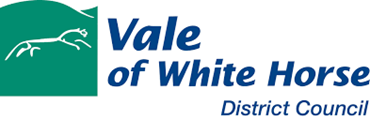 The fund is currently only open to applicants who have not already received the Household Support Fund Vouchers / support since the launch in November 2021.If you pay your council tax in the Vale of White Horse please complete and email your form to just one of the advice centres listed below;              Vale Community Impact                     OR                   Citizens Advice 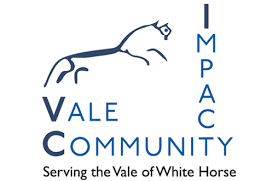 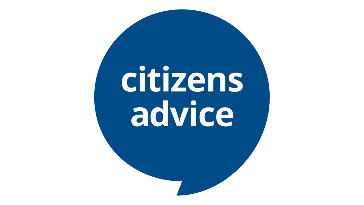 Email: hsf@vci.org.uk                                                            Email: hsf.vale@osavcab.org.ukTelephone: 01235 355359                                                     Telephone: 01235 750752Is this the first time you have applied for HSF vouchers?                 *Applications are currently only open to those who have not already received support through the Household Support Fund.In order to process your application, your details will be processed, stored and shared by Vale of White Horse District Council, Citizens Advice and Vale Community Impact. Vale of the White Horse District Council will process any award that is made.To see how Vale of White Horse District Council, Citizens Advice and Vale Community Impact will use and store your data, please read their privacy notice which you can find on their websites. If you need this in any other format, please contact them direct.Vale of White Horse Privacy NoticeCitizens Advice Privacy NoticeVale Community ImpactProof of benefit (if applicable):Along with your application form please attach proof of the relevant benefit you are on. This could be as screenshots or photocopies.or Proof of earnings (if applicable): e.g. screenshots or photocopies payslips / bank statements.Proof of Identification and address:To be able to process your application when you email over your HSF application form, please attach a document that has your name and current address on.This could be a copy of your driving licence or a copy of your passport and an official document with your name and address on. Benefit evidence can also be used as proof of address.  Next steps Once you have completed this form, please email your form to just one of the following Advice Centres: Vale Community Impact - hsf@vci.org.uk                                                             Citizens Advice - hsf.vale@osavcab.org.ukYou will be notified once your application has been assessed and told if you were successful or not.Please be aware that there will be a high demand for this fund. The applications will be assessed on a first come, first served basis and the process could take up to five to ten working days. We’d prefer you choose to submit your application form via email, as this saves paper and reduces admin costs for the taxpayer. There is no need to post a hard copy as well.If you’re unable to fill in the form online and email it, a paper version of the application form is available by calling 01235 422600. DATE: NAME: NAME: ADDRESS: ADDRESS: POST CODE: EMAIL ADDRESS: EMAIL ADDRESS: DOB: NUMBER OF PEOPLE IN HOUSEHOLD: ADULTS: CHILDREN: TELEPHONE:TELEPHONE:TELEPHONE:ARE YOU OF STATE PENSION AGE? YES:  NO:  Reasons for applyingPlease explain in the box below why you are applying for this fund.Eligibility Criteria. Please tick the relevant boxes for the following questions:Eligibility Criteria. Please tick the relevant boxes for the following questions:Eligibility Criteria. Please tick the relevant boxes for the following questions:Do you live in the Vale of White Horse?Yes  No  Are you over 16?      Yes  No  Can you confirm that you are the only person applying in your household? Yes  No  Can you confirm that you haven’t applied elsewhere?Yes  No  Are you struggling to afford food, energy bills and other essential household items?Yes  No  Can you confirm there are no other ways you can afford food, energy bills and other essential household items? (e.g. savings)Yes  No  Do you earn less than the Oxford Living Wage?(Single person £21,500 / couple or single parent £32,250)Yes  No  Do you receive council tax reduction?Yes  No  Do you receive any of the following benefits?Universal Credit		Working Tax Credits			Income-based ESAIncome-based JSA		Income Support				Housing Benefit Pension CreditYes  No  Support requestedIf successful, how would you like your HSF award to be made:Food = Supermarket vouchers? You will be able to choose which supermarket (but not Lidl) when you receive your email link.Yes  No  Fuel = PayPoint energy credit vouchers? You will need to go to a PayPoint retailer. If your application is assessed by Vale Community Impact your award could be paid directly into your energy account.Yes  No  Both = Split between supermarket vouchers and pay point vouchers?Yes  No  If you have ticked support for fuel or both please complete these details: Energy supplier for Gas:                                                      Gas account number:Energy supplier for Electric:                                                Electric account number:Do you pay by direct debit?  Yes/NoDo you have a top up meter? Yes/No